Журнал «Детство без опасности» выпускается с 2019 годаВ журнале в игровой форме рассказывается детям о необходимых мерах безопасности и действиях при учебной тревоге.  Даются рекомендации на случай, если ребенок потерялся в толпе. В наглядной форме доводятся возможные последствия при ложных вызовах специализированных служб. Также на страницах журнала юным читателям прививаются основы безопасности в интернете.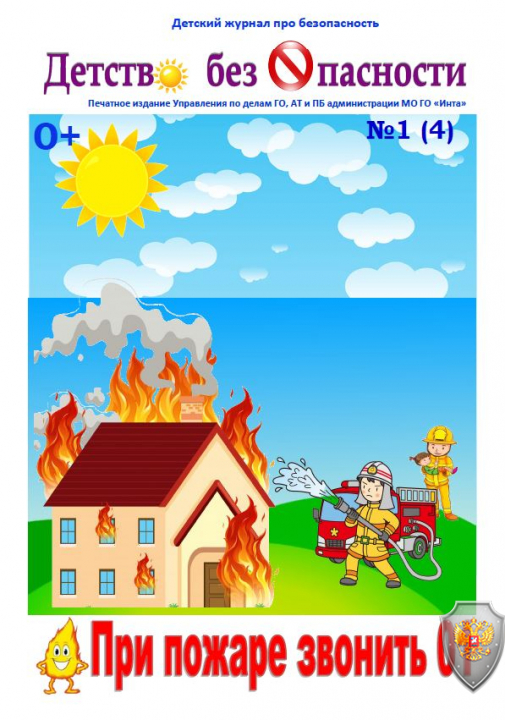 